General Biology II LabExercise 4 – Nonvascular and Seedless Vascular Plants                 Name:Before you leave the lab:Draw the alternation of generations (Figure 4-1).What does the gametophyte generation produce?  ___________________________What does the sporophyte generation produce?     ___________________________Nonvascular PlantsHave you looked at the nonvascular plant specimens on the lab benches?  ______In the nonvascular plants, is the gametophyte or sporophyte generation dominant? ___________________Why do nonvascular plants have to remain relatively small? What are nonvascular plants collectively called?  ____________________________What plants are found in this group? Mnium (Moss) antheridia and archegonia  Slide# _______, ______   (compare to Figure 4-2)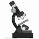 Observe the liverwort under the dissecting scope on the lab bench to identify the gemma cup.  This demonstrates asexual reproduction.Seedless Vascular PlantsWhat does it mean to have vascular tissue?What are microphylls?  __________________________________Is the gametophyte or sporophyte generation dominant in seedless vascular plants?  _____________________________Have you looked at the seedless vascular plant specimens on the lab bench? _________ Fern prothallus (gametophyte)  Slide # _______ Compare to Figure 4-4 Fern sorus (on the sporophyte)  Slide # _______ Compare to Figure 4-4